АДМИНИСТРАЦИЯКЛЮКВИНСКОГО СЕЛЬСОВЕТАКУРСКОГО РАЙОНА====================================================305502, Курская область, Курский район, Клюквинский сельсовет, д. Долгое, д. № 167ПОСТАНОВЛЕНИЕот 30.03.2020 года  № 41Об утверждении Порядка применения взысканий за коррупционные и иные правонарушения к муниципальным  служащим Администрации Клюквинского сельсовета Курского района      В соответствии с Федеральным законом от 02.03.2007 № 25-ФЗ «О муниципальной службе в Российской Федерации», Федеральным законом от 25.12.2008 № 273-ФЗ «О противодействии коррупции», Трудовым кодексом Российской Федерации, в целях предупреждения совершения муниципальными служащими Администрации Клюквинского сельсовета Курского района коррупционных и иных правонарушений, на основании протеста прокуратуры Курского района Курской области от 17.02.2020 № 90-2020, Администрация Клюквинского сельсовета Курского района ПОСТАНОВЛЕТ:1.Утвердить Порядок применения взысканий за коррупционные и иные правонарушения к муниципальным служащим Администрации Клюквинского сельсовета Курского района (Приложение). 2. Постановление Администрации Клюквинского сельсовета Курского района от 01.11.2019 № 183 "Об утверждении Порядка применения взысканий за коррупционные и иные правонарушения к муниципальным служащим Администрации Клюквинского сельсовета Курского района" признать утратившим силу.3. Постановление вступает в силу со дня его подписания.     Глава Клюквинского сельсовета     Курского района                                                                                           В.Л. Лыков Приложениек постановлению АдминистрацииКлюквинского сельсоветаКурского района от 30.03.2020 года № 41Порядокприменения взысканий за коррупционные и иные правонарушения к муниципальным служащим Администрации Клюквинского сельсовета Курского района 1. Общие положения     1.1 Настоящий Порядок разработан в соответствии с Трудовым кодексом Российской Федерации, статьями 14.1, 15, 27, 27.1 Федерального закона от 02.03.2007 № 25-ФЗ «О муниципальной службе в Российской Федерации», Федеральным законом от 25.12.2008 года «О противодействии коррупции».      1.2. Порядок применения взысканий за коррупционные и иные правонарушения к муниципальным служащим Администрации Клюквинского сельсовета Курского района (далее — муниципальные служащие) определяет виды дисциплинарных взысканий и порядок применения мер дисциплинарного воздействия в целях повышения ответственности муниципальных служащих за несоблюдение ограничений и запретов, требований законодательства о противодействии коррупции.2. Взыскания за несоблюдение ограничений и запретов, требований о предотвращении или об урегулировании конфликта интересов и неисполнение обязанностей, установленных в целях противодействия коррупции2.1. 3а несоблюдение муниципальными служащими, замещающими должности муниципальной службы в Администрации Клюквинского сельсовета Курского района (далее - муниципальный служащий) ограничений и запретов, требований о предотвращении или об урегулировании конфликта интересов и неисполнение обязанностей, установленных в целях противодействия коррупции Федеральными законами от 2 марта 2007 года № 25-ФЗ «О муниципальной службе в Российской Федерации», от 25 декабря 2008 года 273-ФЗ «О противодействии коррупции» и другими федеральными законами, регулирующими вопросы противодействия коррупции, налагаются следующие взыскания:а) Замечаниеб) Выговорв) Увольнение в связи с утратой доверия.3. Порядок применения взысканий за коррупционные и иные правонарушения3.1. Взыскания, предусмотренные пунктом 2.1. настоящего Порядка, применяются главой Клюквинского сельсовета Курского района на основании доклада о результатах проверки, проведенной Администрацией Клюквинского сельсовета Курского района Курской области, а в случае, если доклад о результатах проверки направлялся в комиссию по соблюдению требований к служебному поведению муниципальных служащих и урегулированию конфликтов интересов Администрации Клюквинского сельсовета Курского района (далее - комиссия по урегулированию конфликтов интересов), - на основании рекомендации указанной комиссии.3.2. До применения взысканий, предусмотренных пунктом 2.1. настоящего Порядка, главой Клюквинского сельсовета Курского района, от муниципального служащего истребуется письменное объяснение. Если по истечении двух рабочих дней указанное объяснение муниципальным служащим не предоставлено, то составляется соответствующий акт.Не предоставление муниципальным служащим объяснения не является препятствием для применения взыскания.3.3. При применении взысканий, предусмотренных пунктом 2.1. настоящего Порядка, учитываются характер совершенного муниципальным служащим коррупционного и иного правонарушения, его тяжесть, обстоятельства, при которых оно совершено, соблюдение муниципальным служащим других ограничений и запретов, требований о предотвращении или об урегулировании конфликта интересов и исполнение им обязанностей, установленных в целях противодействия коррупции, а также предшествующие результаты исполнения муниципальным служащим своих должностных обязанностей.3.4. Взыскания, предусмотренные пунктом 2.1. настоящего Порядка, применяются не позднее шести месяцев со дня поступления информации о совершении муниципальным служащим коррупционного правонарушения, не считая периодов временной нетрудоспособности муниципального служащего, нахождения его в отпуске, и не позднее трех лет со дня совершения им коррупционного правонарушения. В указанные сроки не включается время производства по уголовному делу. Дисциплинарное взыскание, за исключением дисциплинарного взыскания за несоблюдение ограничений и запретов, неисполнение обязанностей, установленных законодательством Российской Федерации о противодействии коррупции, не может быть применено позднее шести месяцев со дня совершения проступка, а по результатам ревизии, проверки финансово-хозяйственной деятельности или аудиторской проверки - позднее двух лет со дня его совершения. Дисциплинарное взыскание за несоблюдение ограничений и запретов, неисполнение обязанностей, установленных законодательством Российской Федерации о противодействии коррупции, не может быть применено позднее трех лет со дня совершения проступка. В указанные сроки не включается время производства по уголовному делу.3.5. В акте о применении к муниципальному служащему взыскания в случае совершения им коррупционного и иного правонарушения в качестве основания применения взыскания указывается часть 1 или 2 статьи 27.1. Федерального закона от 2 марта 2007 года № 25-ФЗ «О муниципальной службе в Российской Федерации».3.6. Копия распоряжения о применении к муниципальному служащему взыскания с указанием коррупционного правонарушения и нормативных правовых актов, положения которых им нарушены, вручается муниципальному служащему под расписку в течение трех дней со дня издания соответствующего распоряжения.3.7. Муниципальный служащий вправе обжаловать взыскание в судебном порядке.3.8. Если в течение одного года со дня применения взыскания муниципальный служащий не был подвергнут дисциплинарному взысканию, предусмотренному пунктами 1. и 2. части 1 статьи 27 Федерального закона от 2 марта 2007 года № 25-ФЗ «О муниципальной службе в Российской Федерации», или взысканию, предусмотренному абзацами а и б настоящего Порядка, он считается не имеющим взыскания.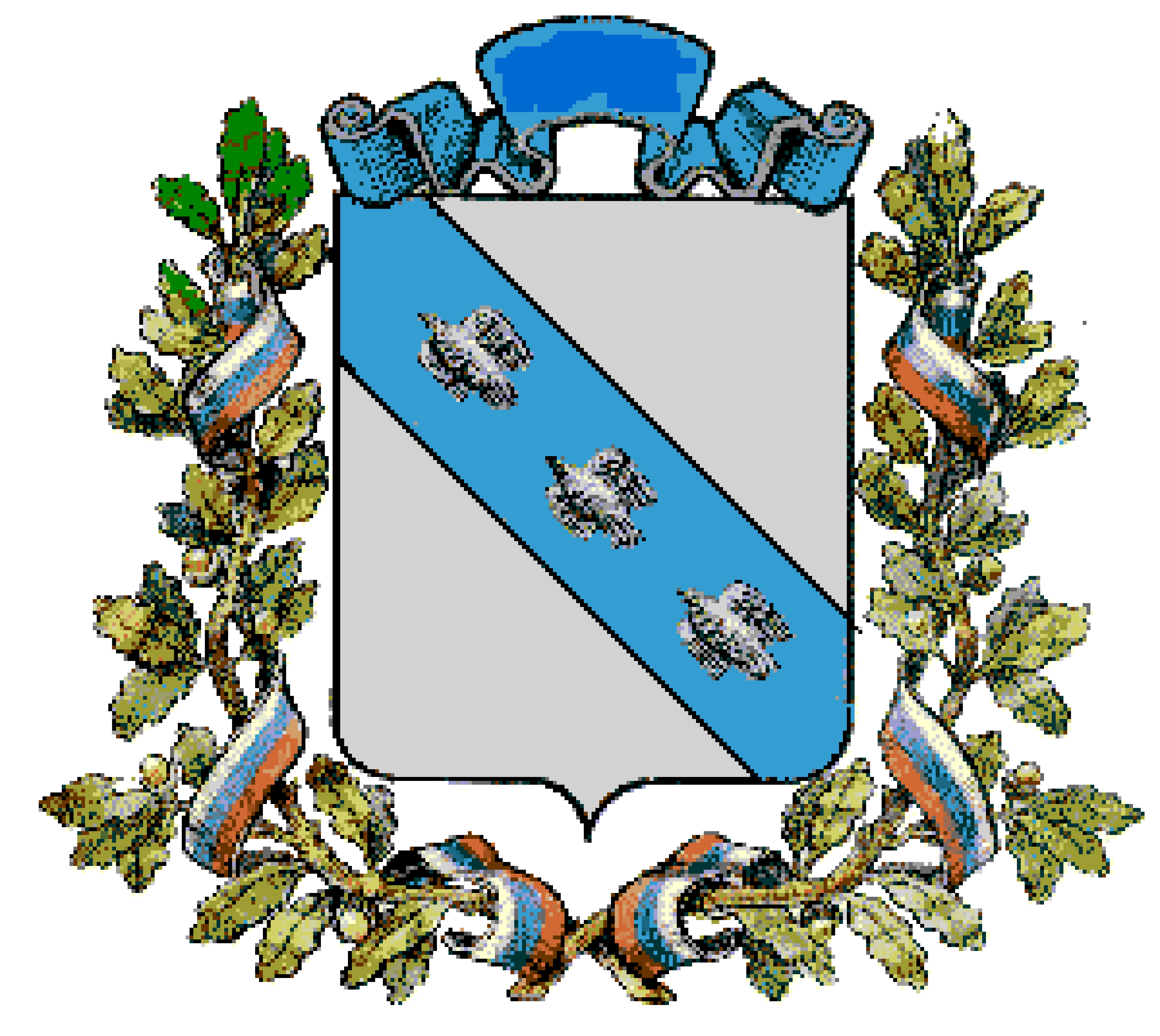 